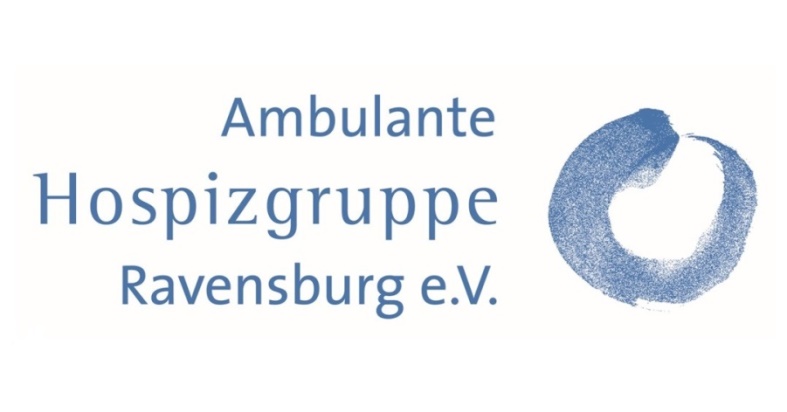 Vorstellung der KrebsberatungsstelleReferent:  Dr. FischerLeiter des Onkologischen Zentrum 
der Oberschwabenklinik RavensburgDie Krebsberatungsstelle Oberschwaben/Allgäu ist eine kostenfreie Anlaufstelle. Hier finden Menschen mit Krebs und deren Angehörige an den Standorten Ravensburg und Wangen professionelle, psychologische und sozialrechtliche Beratung und Unterstützung. Herr Dr. Fischer wird über eine Vielzahl von unterstützenden Angeboten berichten.Datum: Donnerstag, 24.9.2020
Beginn: 19 UhrOrt: Eisenbahnstraße 4088212 RavensburgTel. 0751/0751/95129900Email: hospiz@hospizgrupperavensburg.infoAufgrund der noch nicht vorhersehbaren Corona-Situation, bitten wir um eine Anmeldung vorab per Telefon oder Email. Unsere Veranstaltungen werden unter Auflagen von Corona durchgeführt.